«Сидим дома с пользой!»       Самоизоляция - не повод грустить и скучать! Чем заниматься с детьми дома? Как организовать досуг ребенка во время режима самоизоляции?       Период вынужденной домашней самоизоляции, в целях сохранения здоровья и жизни  детей и взрослых - это возможность провести время всей семьей, пообщаться, научиться и научить друг друга чему-то новому, дружно поиграть, смастерить поделки и нарисовать рисунки.        В условиях самоизоляции, организую работу с воспитанниками в дистанционной форме. Я могу подвести итог о том, как мне удалось организовать образовательный процесс детей на дому  благодаря ответственным родителям и получить хорошие результаты.       По счастливым  фотографиям  наших детей, можно сказать: «Этот период  времени мы проводим интересно, познавательно, самое главное с пользой  для развития, как детей, так и педагогов!       В этот непростой период, детям и родителям группы «Улыбка» были предложены увлекательные  «сказки лета». Рассматривание иллюстраций о лете, рисование на разные темы лета, чтения произведений авторов, пластилинография, раскраски по страницам сказок, наблюдения за насекомыми, заучивание стихотворений на  темы недели, слушание и пение песен о дружбе. Постоянно ведется работа с родителями по безопасности детей летом (памятки, рекомендации, совместная работа с детьми). Воспитатель средней группы Гетман Н.П.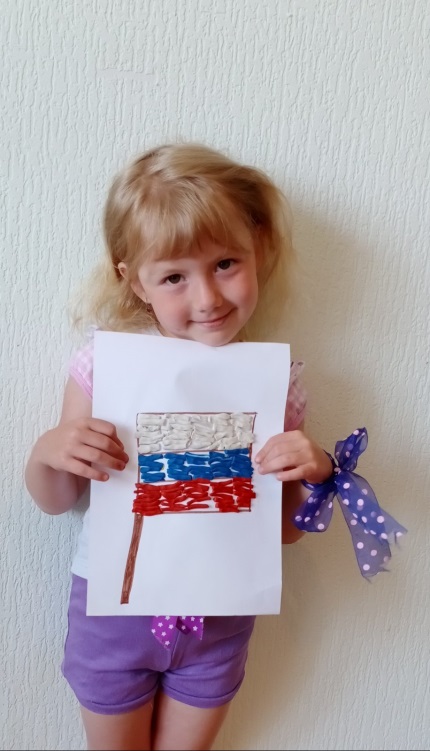 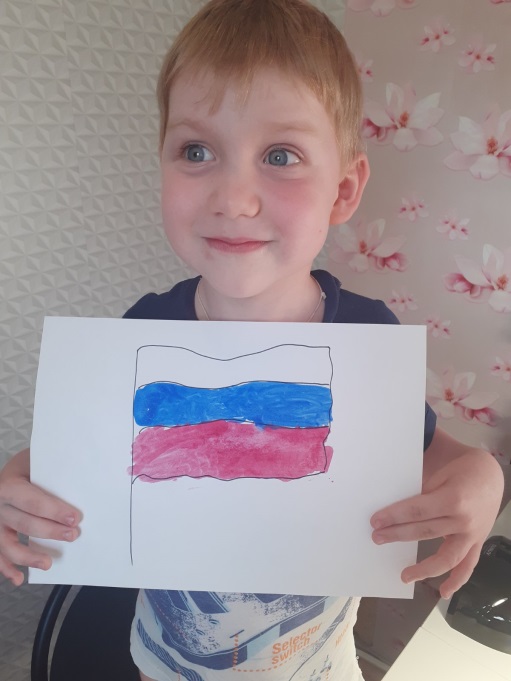 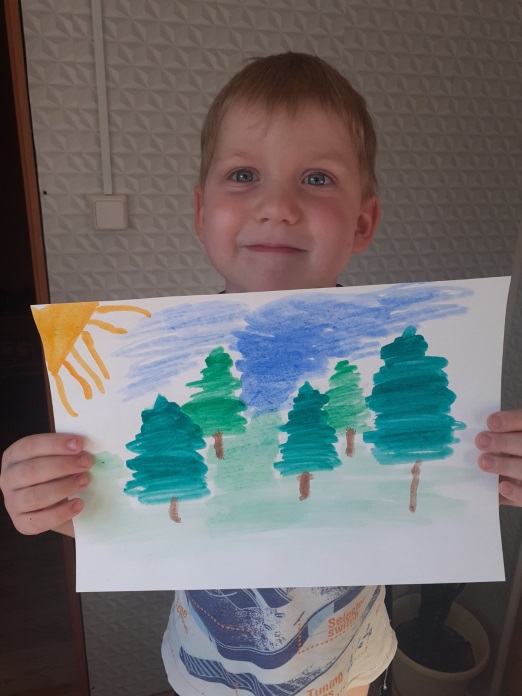 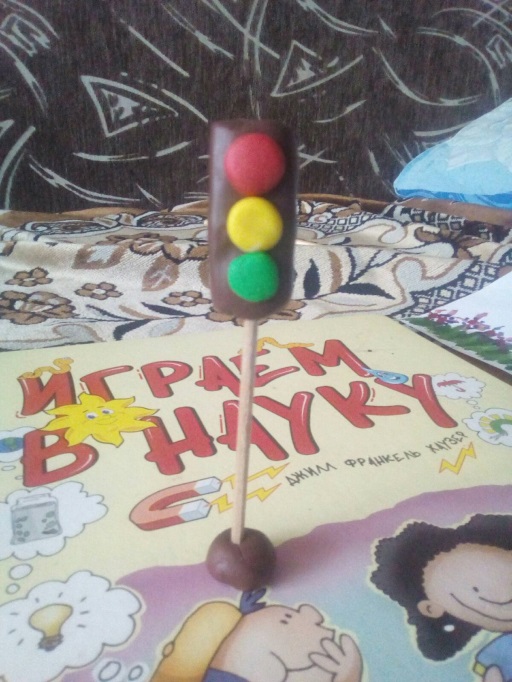 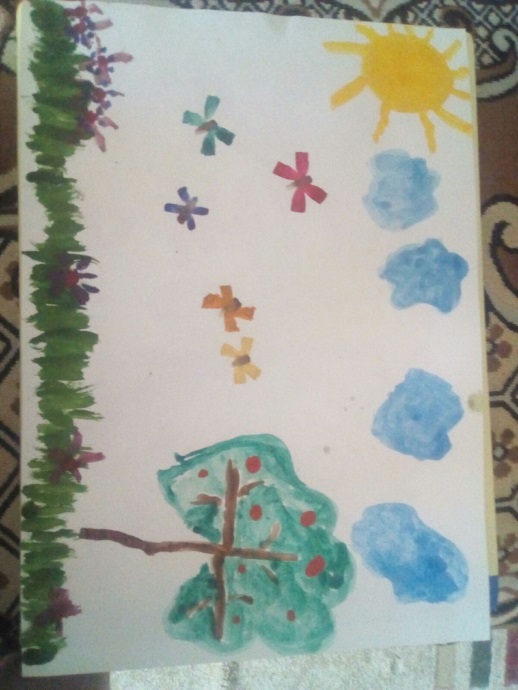 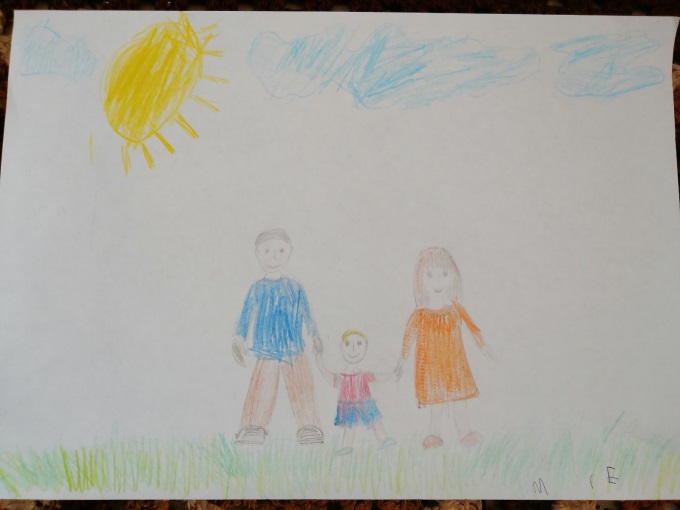 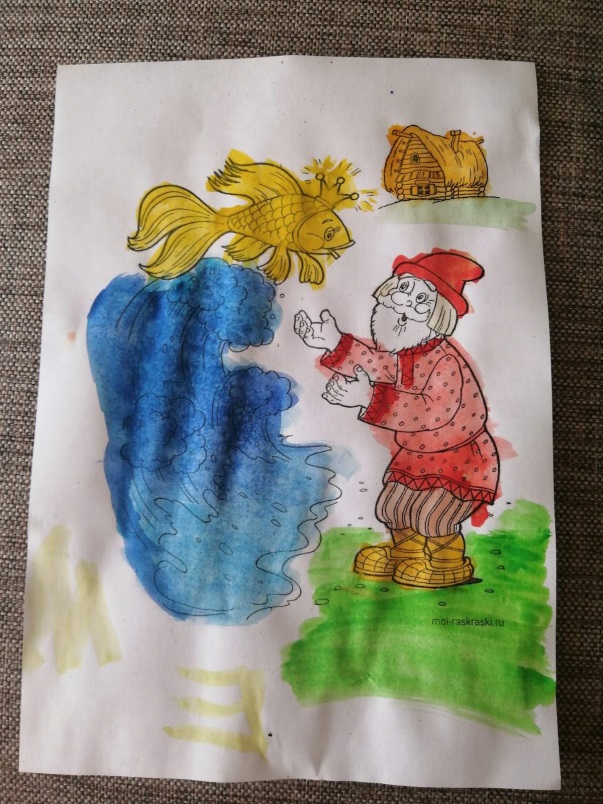 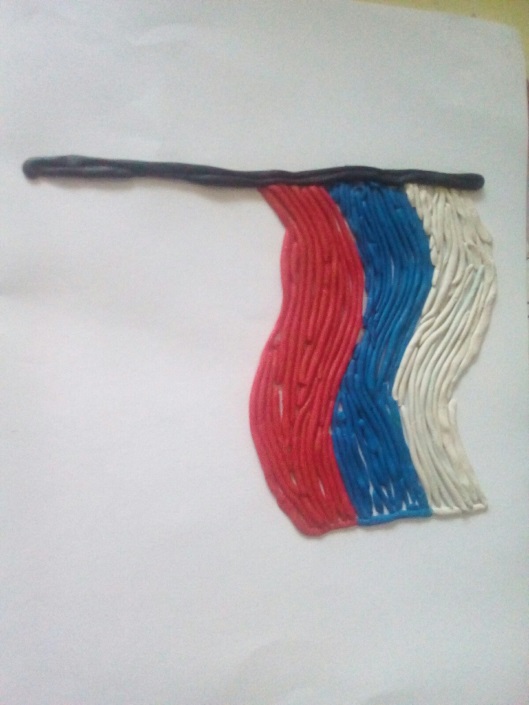 